Navodila za izpolnjevanje obrazca»SPOROČANJE VIŠJE SILE ALI IZJEMNIH OKOLIŠČIN«Obrazec za sporočanje višje sile ali izjemnih okoliščin (v nadaljevanju: obrazec) izpolnite v primeru, kadar je na vašem kmetijskem gospodarstvu prišlo do nenadne spremembe, nesreče ali nepričakovanega pojava, ki ga uvrstimo pod višjo silo ali izjemno okoliščino. O višji sili oziroma izjemnih okoliščinah mora upravičenec pisno obvestiti Agencijo RS za kmetijske trge in razvoj podeželja ter priložiti ustrezna dokazila v 15 delovnih dneh od dneva, ko to lahko stori.Če uveljavljate višjo silo za živali v okviru ukrepov KOPOP (operacija reja lokalnih pasem, ki jim grozi prenehanje reje) ali DŽ, je potrebno v celoti izpolniti ta obrazec in v skladu s temi navodili. Podatke na obrazcu vpisujte s tiskanimi črkami. Kjer je potreben vpis številk, se vsako številko vpiše v svoje polje, kjer je potrebna označitev v posameznem polju, pa se le to označi s križcem.Obrazec oddajte s priporočeno poštno pošiljko na naslov:Agencija Republike Slovenije za kmetijske trge in razvoj podeželja, Dunajska 160, 1000 Ljubljana, s pripisom »Sporočanje višje sile«, v kolikor pa le dopolnjujete prvotno oddani obrazec, pripišite »Dopolnitev višje sile«.Če obrazec ni izpolnjen v skladu z navodili oziroma ni izpolnjen v celoti, je Agencija dolžna vlagatelja za tisti del, kateri ni izpolnjen v skladu z navodili oziroma ni izpolnjen v celoti, pozvati, da obrazec dopolni. V primeru, da vlagatelj v roku (8) osmih dni po prejetju prošnje za dopolnitev, nanjo ne odgovori, Agencija nepopolno izpolnjeno vlogo s sklepom zavrže.POJASNILA K POSAMEZNIM TOČKAM OBRAZCASplošni podatki (obvezno izpolniti)Podatek o shemah / ukrepih na katerih vlagatelj uveljavlja višjo silo ali izjemne okoliščineV rubrikah označite, na kateri shemi neposrednih plačil oziroma pri katerem ukrepu programa razvoja podeželja uveljavljate višjo silo. V primeru označitve sheme neposrednih plačil, morate obvezno obkrožiti tudi sheme (možno a) ali b) ali oboje), v primeru označitve ukrep dobrobit živali (DŽ) pa označite tudi ali gre za prašiče, govedo in/ali drobnico.V primeru nastanka višje sile ali izjemnih okoliščin na več shemah ali ukrepih, označite vse tiste, za katere uveljavljate zahtevek.Primer: Vlagatelju je nastala višja sila na GERK-PID-u, ki je v shemi neposrednih plačil, shemi pomoči na površino, ukrepu plačila območja z naravnimi ali drugimi posebnimi omejitvami (OMD) in ukrepu kmetijsko-okoljska-podnebna plačila (KOPOP). 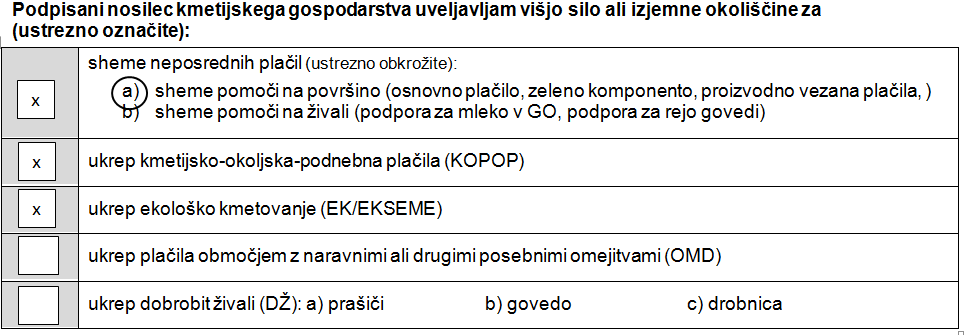 Če uveljavljate višjo silo ali izjemne okoliščine izključno za sheme pomoči na živali (podpora za mleko v gorskih območjih ali podpora za rejo govedi), izpolnjevanje in oddaja tega obrazca nista potrebna, saj zadostuje že oddaja obrazca Obvestilo o izločitvi ali nadomestitvi živali, z ustreznimi prilogami. Podatek o vzroku za oddajo vlogeV tej rubriki označite, katera vrsta, tip višje sile ali izjemne okoliščine je nastal na vašem kmetijskem gospodarstvu. Primer: Vlagatelju je na GERK-PID-u nastal primer višje sile - škode na površinah, ki so jo povzročile divje živali.Podatek o datumu nastanka višje sile oziroma izjemne okoliščineV to rubriko vpišite točen datum nastanka višje sile ali izjemne okoliščine, ki je razviden tudi iz priloženih dokazil.Podatek o načinu uveljavljanja višje sile ali izjemne okoliščineV tej rubriki označite ali višjo silo oziroma izjemno okoliščino uveljavljate za vse zgoraj označene sheme neposrednih plačil oziroma ukrepe razvoja podeželja na vseh površinah vključenih v zadevne sheme in z izvajanjem le teh NE nadaljujete ter izstopate iz večletne obveznosti (v primeru KOPOP ali EK) ali višjo silo oziroma izjemno okoliščino uveljavljate na GERK-u, ukrepu, operaciji, živalih, kakor je podrobneje opredeljeno v spodaj izpolnjenih preglednicah.V primeru uveljavljanja višje sile ali izjemne okoliščine, kjer na vseh zgoraj označenih shemah neposrednih plačil oziroma ukrepov razvoja podeželja z izvajanjem le teh NE nadaljujete, vam  nadaljnjih preglednic ni potrebno izpolnjevati – vendar ne pozabite na podpis in ustrezne priloge oziroma dokazila.Primer: Vlagatelj bo zaradi dolgotrajne nezmožnosti za delo prenehal s kmetovanjem na celotnem kmetijskem gospodarstvu. 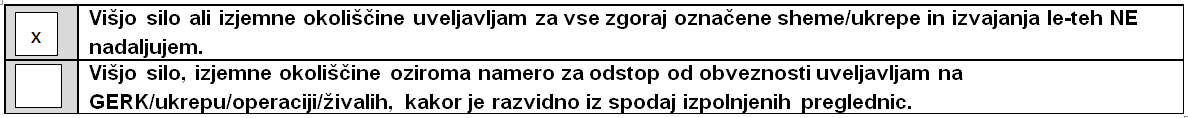 V primeru uveljavljanja višje sile ali izjemne okoliščine na posameznih GERK-ih, ukrepih, operacijah, živalih, morate obvezno izpolniti tudi spodnje preglednice, iz katerih bo jasno razvidno, na kateri GERK (ali njegov del), ukrep, operacijo, zahtevo ali žival, se vloga nanaša.Datum oddaje vloge in podpis nosilcaV okence vpišite datum oddaje vloge in se obvezno podpišite.Preglednica 1: Podatki za površineV prvi stolpec vpišete shemo neposrednih plačil in ukrep OMD, v drugi stolpec pa operacije oziroma zahteve KOPOP ali EK/EKSEME. V tretji stolpec »Preneham izvajati do konca trajanja obveznosti« in četrti stolpec »V tekočem letu izvajanje prekinem in ga po odpravi posledic nadaljujem« s križcem označite za vsako vpisano shemo/ukrep/operacijo/zahtevo ali jo prenehate izvajati ali po odpravi posledic višje sile oziroma izjemnih okoliščin z njimi nadaljujete. Tretji in četrti stolpec se izključujeta in ne moreta biti označena hkrati!V kolikor se vloga nanaša le na posamezne GERK-e ali njihove dele in ne na celotno operacijo/shemo/zahtevo/ukrep je potrebno izpolniti še ostale stolpce, ki se nanašajo na podatke o GERK-ih.V peti stolpec (razdeljen na dva dela) »Zmanjšam obseg na GERK« označite ali vlogo za posamezni GERK uveljavljate le v tekočem letu (križec v rubriki »V tekočem letu«) in bo po odpravi posledic višje sile, v naslednjem letu ponovno vzpostavljeno stanje pred nastankom višje sile ali do konca obveznosti določene sheme/ukrepa/operacije (križec v rubriki »Do konca obveznosti«).V šesti stolpec »GERK-PID« vpišite identifikacijsko številko GERK-a. V sedmi stolpec »Domače ime GERK« vpišite domače ime posameznega GERK-a. V osmi stolpec »Šifra kmetijske rastline (KMRS)« vpišite šifro kmetijske rastline na posameznem      GERK-u. Šifro kmetijske rastline razberete iz »Šifranta vrst oz. skupin kmetijskih rastlin in pomoči«, ki ga najdete na spletni stani ARSKTRP pod rubriko »Zbirna vloga A-Ž (za tekoče leto).V deveti stolpec »Prijavljena površina KMRS (-v ar)« vpišete površino kmetijske rastline (KMRS) na GERK-u, za katero uveljavljate višjo silo in ki lahko predstavlja celotno prijavljeno površino ali le njen del.Primer, ki ga vpisujemo v preglednico 1 (površine): Vlagatelj zaradi hude naravne nesreče, ki je resno prizadela KMG oz. bolezen, ki prizadene del ali vse kmetijske rastline ali zemeljskega plazu uveljavlja višjo silo na GERK-ih št. 259354, z domačim imenom »Hrib«, na površini 58 arov, št. 259874, z domačim imenom »Pod hišo«, na površini 96 arov. Vlagatelj na zgoraj navedenih GERK-ih uveljavlja shemo neposrednih plačil, shemo pomoči za rastline, ukrep plačila območjem z naravnimi ali drugimi posebnimi omejitvami (OMD) in ukrep kmetijsko-okoljska-podnebna plačila (KOPOP), zahtevo TRZ_II_OSIL. 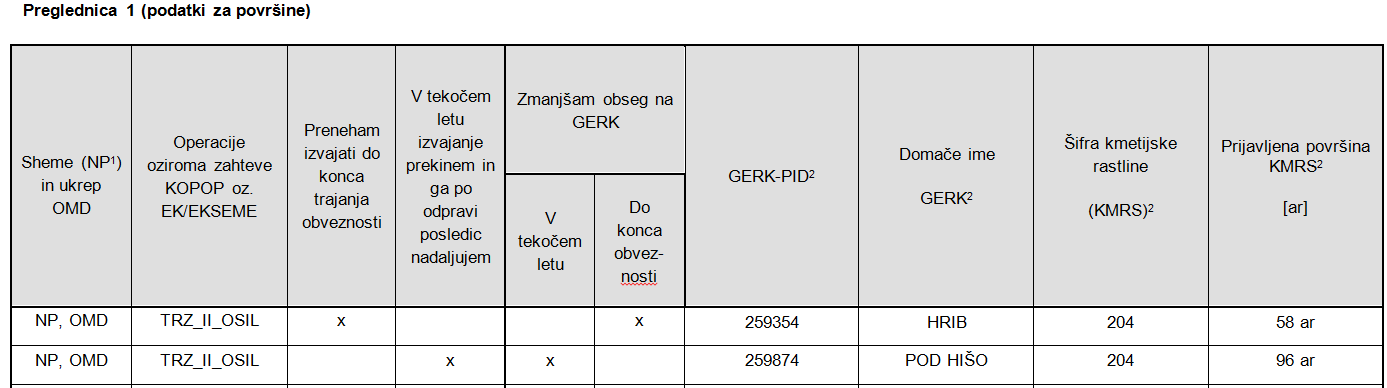 V primeru, ko se sporočanje višje sile ali izjemne okoliščine nanaša na operacijo Ohranjanje mejic v okviru ukrepa KOPOP, se v stolpcih, kjer se pri površinah navaja podatke o GERK-PID, v tem primeru navaja ID_mejice. V stolpcu, kjer se pri površinah navaja prijavljeno površino, se v primeru KRA_MEJ navaja dolžina mejice, na kateri nosilec uveljavlja višjo silo. Stolpec KMRS se pusti prazen.Vpis višje sile ali izjemne okoliščine, nastale pri ekološkem čebelarjenju pri ukrepu EKPodatek se vpiše v spodnjo rubriko. Vpiše se število čebeljih družin, prizadetih zaradi nastale situacije in NE število čebeljih družin, ki jih okoliščine niso prizadele.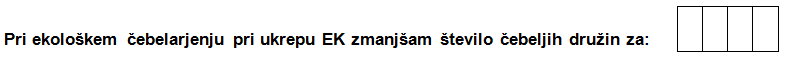 Preglednica 2: Podatki o živalih za ukrep DŽ-govedo / DŽ-drobnica oziroma operacijo GEN_PAS – reja lokalnih pasem, ki jim grozi prenehanje rejeV prvi stolpec »Šifra pasme« vpišite šifro pasme ter kategorijo živali. Če uveljavljate višjo silo izključno za ukrep DŽ-govedo / DŽ-drobnica, potem šifre pasme ne izpolnjujte.Šifrant s šiframi pasem:V drugi stolpec »Identifikacijska številka živali (za govedo, konje, ovce, koze)« v rubriko »Koda države« vpišite kodo države, ki se nahaja vedno pred identifikacijsko številko živali (ID živali) in je lahko eno ali dve črkovna. Primer: če je žival iz Republike Slovenije ima kodo SI, če je žival iz Republike Italije ima kodo I. Pri konjih se koda države ne vpisuje. V rubriko »Številka živali« vpišite identifikacijsko številko živali (ID živali).V tretji stolpec »Število živali (za perutnino in prašiče)« vpišite podatke o številu živali, za katere podajate vlogo.V četrtem stolpcu (sestavljenem iz rubrike »Do konca trajanja obveznosti« in »V tekočem letu« označite ali vlogo za posamezno žival oddajate do konca obveznosti ali le za tekoče leto. Rubriki v tem stolpcu se izključujeta in ne moreta biti označeni hkrati!V šestem stolpcu »DŽ-govedo / DŽ-drobnica«, »Datum nastanka višje sile« vpišite točen datum nastanka višje sile ali izjemne okoliščine za posamezno žival.Primer vpisa zgoraj navedenega primera v preglednici 2 (podatki o živalih za operacijo GEN_PAS – reja lokalnih pasem, ki jim grozi prenehanje reje): Vlagatelj za vse živali uveljavlja operacijo GEN_PAS. Vlagatelj zaradi kužne bolezni, ki je prizadela vso živino upravičenca ali njen del, uveljavlja višjo silo pri 2 govedih s številkama SI53995979 in SI24497635, 3 kozah s številkami SI58910548, SI25897421, SI98741252 in 5 prašičih Krško poljske pasme (ostali prašiči). Eno govedo je Cikasto govedo mlajše od 6 mesecev, drugo govedo je starejše govedo od 2 let. Vse tri koze so Belokrajnske pramenke. Vlagatelj bo goveda nadomestil v roku, čredo koz bo zmanjšal za tri živali, pri prašičih pa bo nadomestil 2 živali.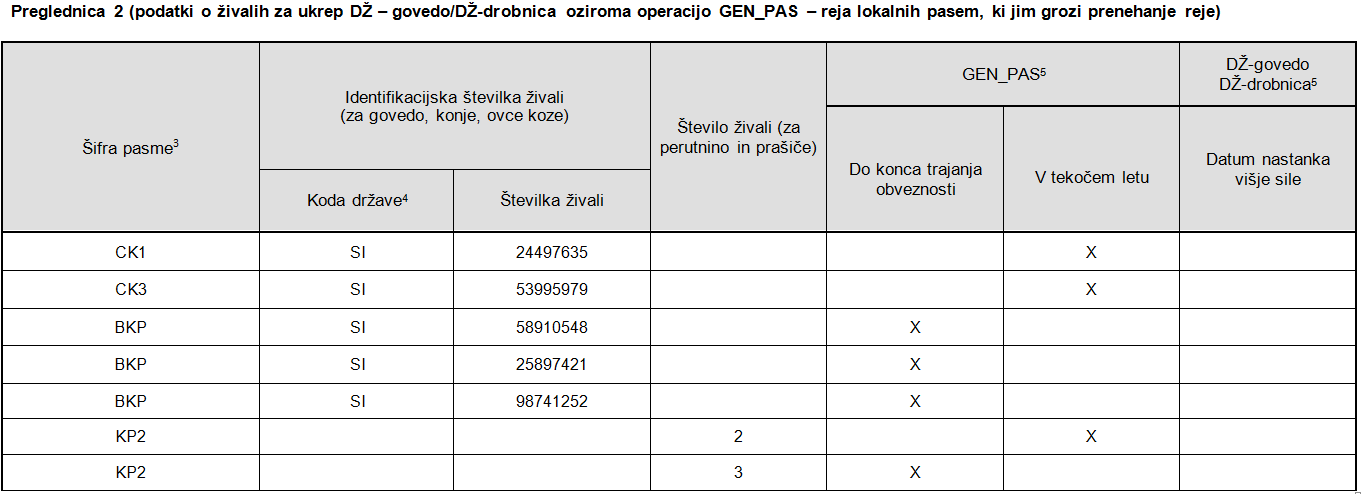 Upravičenec je dolžan preko dopisa obvestiti Agencijo o naravni okoliščini (poginu živali zaradi bolezni, ki ni kužna ali poginu živali zaradi nesreče, za katerega upravičenec ni odgovoren) v roku 10 delovnih dni od ugotovitve kakršnega koli zmanjšanja števila živali, pri čemer se zmanjšanje števila živali ne upošteva kot čezmerna prijava števila živali v zahtevkih za ukrep za plačilo na žival. Za navedene živali se odda obrazec »Izločitev in nadomestitev«.Preglednica 3: Podatki, vezani na ukrep DŽ-prašičiPodatke vpišite, kadar se višja sila ali izjemna okoliščina nanaša na ukrep dobrobit živali za prašiče.V prvi stolpec »G-MID« vpišite identifikacijsko številko gospodarstva, na kateri je nastala višja sila ali izjemna okoliščina.V drugi stolpec »Vrsta zahteve« vpišite vrsto zahteve DŽ-prašiči, na kateri je nastala višja sila ali izjemna okoliščina, po spodnjem šifrantu.Vrste zahtev DŽ-prašiči:V tretji stolpec »Stalež je zmanjšan zaradi višje sile DA/NE«: vrednost DA izpolnite v primeru, kadar se je zaradi višje sile oz. izjemne okoliščine zmanjšal stalež določene kategorije. Kadar se stalež posamezne kategorije ni zmanjšal, vpišite podatek NE.V četrti stolpec »Kategorija živali« v primeru, da uveljavljate višjo silo oziroma izjemno okoliščino, ki vpliva na stalež živali, vpišite ustrezno(e) kategorijo(e) živali. V primeru, da je v tretjem stolpcu vpisan podatek DA, mora biti izpolnjen tudi četrti stolpec.V peti stolpec »Datum nastanka višje sile« vpišite točen datum nastanka višje sile ali izjemne okoliščine, ki je nastala na posamezni zahtevi ali na staležu živali določene kategorije prašičev.Če med trajanjem obveznosti za ukrep DŽ – prašiči višja sila ali izjemne okoliščine, ki jih je upravičenec sporočil agenciji prenehajo, mora v 15 delovnih dneh od njihovega prenehanja agenciji pisno sporočiti datum prenehanja višje sile ali izjemnih okoliščin. Od dneva prenehanja višje sile ali izjemnih okoliščin mora nosilec kmetijskega gospodarstva ponovno izpolnjevati vse zahteve, ki jih je uveljavljal na zahtevku za ukrep DŽ – prašiči.Opis primera višje sile ali izjemnih okoliščin, ki se uveljavlja za sheme neposrednih plačil in ukrepe KOPOP, EK, OMD ali DŽV tej rubriki kratko in čitljivo opišite primer višje sile.DokazilaPred oddajo vloge bodite pozorni na obvezna dokazila, ki jih je potrebno priložiti vlogi za posamezno vrsto višje sile ali izjemne okoliščine. Podrobnosti in izjeme so navedene v 2. točki teh navodil. Dokazila, ki jih priložite k vlogi, vpišite na vrstico »Dokazila, ki so priložena vlogi«.Pri ukrepu KOPOP je obvezno priložiti tudi EVIDENCE O DELOVNIH OPRAVILIH, ki jih predpiše ministrstvo, pri ukrepu EK pa evidence, ki jih KMG vodi v okviru kontrole ekološke pridelave in predelave kmetijskih pridelkov oziroma živil, saj so v primeru odobritve pogoj za določitev deleža sorazmernega plačila! Datum oddaje vloge in podpis nosilcaV okence vpišite datum oddaje vloge in se obvezno podpišite.2. VZROKI ZA VIŠJO SILO ALI IZJEMNE OKOLIŠČINE IN USTREZNA DOKAZILA, KI MORAJO BITI OBVEZNO PRILOŽENA POSLANEMU OBRAZCUSMRT UPRAVIČENCA ALI ČLANA KMETIJE(če gre za člana kmetije, je ta primer mogoče uveljaviti le za ukrepe KOPOP, EK in OMD)Dokazila v tem primeru ni potrebno priložiti, podatek o smrti nosilca ali člana kmetije Agencija preveri v uradnih evidencah.DOLGOTRAJNA NEZMOŽNOST UPRAVIČENCA ALI ČLANA KMETIJE ZA DELO (če gre za člana kmetije, je ta primer mogoče uveljaviti le za ukrepe KOPOP, EK in OMD)Priložiti je potrebno ustrezno zdravniško potrdilo, iz katerega je razvidna dolgotrajna nezmožnost upravičenca ali člana kmetije za delo.RAZLASTITEV VELIKEGA DELA KMG, KI GA NI BILO MOGOČE PRIČAKOVATI NA DAN SPREJETJA OBVEZNOSTIPotrebno je priložiti ustrezne dokumente, iz katerih je razvidna razlastitev.HUDA NARAVNA NESREČA, KI RESNO PRIZADENE KMGNaravne nesreče so:potres, snežni ali zemeljski plaz, udor ali poplava;neugodne vremenske razmere, kot so zmrzal, toča, led ali žled, deževje (neurje, ki skupaj z močnim dežjem povzroči škodo v kmetijski proizvodnji) ali suša, slana, če povzroči zimsko ali spomladansko pozebo na kmetijskih rastlinah;množičen izbruh rastlinskih škodljivih organizmov ter živalskih bolezni, če povzročijo škodo v kmetijski proizvodnji.Pri ukrepih KOPOP, EK in OMD se za hudo naravno nesrečo šteje, če je na kmetijskem gospodarstvu zaradi te nesreče prizadetih najmanj 30 odstotkov kmetijskih površin, ki morajo biti ob  uveljavljanju višje sile vpisana v register kmetijskih gospodarstev. Samo v primeru hude naravne nesreče (prizadetih najmanj 30 odstotkov kmetijskih površin) lahko upravičenec uveljavlja višjo silo tudi na površinah, ki jih ni prizadela višja sila. V primeru, da je zaradi naravne nesreče prizadetih manj kot 30 odstotkov kmetijskih površin, se višja sila lahko uveljavlja le za prizadeta zemljišča.Potrebno je priložiti ustrezen uradni zapisnik o oceni škode (zapisnik občinske komisije o oceni škode, zapisnik zavarovalnice, ipd.) oziroma se v posebnih primerih lahko kot dokazilo uporabijo podatki Uprave za zaščito in reševanje, podatki ARSO, odločba fitosanitarnega inšpektorja,  ipd.). V primeru višje sile ali izjemnih okoliščin, ko se ne oceni škoda v skladu s predpisi o varstvu pred naravnimi in drugimi nesrečami ter o odpravi posledic naravnih nesreč, se kot dokazilo upošteva tudi izjava o ogledu škode na kraju samem in o oceni škode, ki jo izdela kmetijsko svetovalna služba. UNIČENJE POSLOPIJ IN KMETIJSKE MEHANIZACIJE OZIROMA OBJEKTOV ZA ŽIVINO NA KMG ZARADI NESREČEUstrezna dokazila v navedenem primeru so: Potrdilo policijske uprave, Zapisnik zavarovalnice ali občine, Potrdilo prostovoljnega gasilskega društva in podobno.KUŽNA BOLEZEN, KI JE PRIZADELA VSO ŽIVINO UPRAVIČENCA ALI NJEN DELPotrebno je priložiti veterinarsko potrdilo ali listino o prevozu nevarne snovi ali potrdilo zavarovalnice iz katerega je mogoče razbrati za katero žival gre (identifikacijska številka živali) in vzrok pogina. V primeru, da bolezen, ki je prizadela živino upravičenca ni kužna, gre za naravno okoliščino, za katero ni mogoče uveljaviti primera višje sile ali izjemnih okoliščin.IZGUBA ALI POGIN DOMAČIH ŽIVALI ZARADI NAPADA DIVJIH ZVERI KLJUB IZVEDBI VSEH PREDPISANIH UKREPOVDokazilo je zapisnik lovske komisije oziroma lovskega inšpektorja o ogledu škode, iz katerega je razvidno, katera vrsta divjih zveri je povzročila škodo in v kolikšnem obsegu. V primeru izvajanja zahtev KRA_OGRM, KRA_VARPA in KRA_VARPP morajo biti iz zapisnika razvidne tudi vse okoliščine o načinu varovanja pašnika. POGIN DOMAČIH ŽIVALI ZARADI NESREČE (POŽAR, UDAR STRELE, ELEKTRIČNI UDAR, PADCI, ipd.), Dokazilo je veterinarsko potrdilo ali listina o prevozu nevarne snovi (kadavra). V kolikor pride do pogina v gorah, kjer odvoz ni mogoč, je potrebna odločba Uprave za varno hrano, veterinarstvo in varstvo rastlin (UVHVVR) ali potrdilo zavarovalnice, iz katerega je mogoče razbrati za katero žival gre (identifikacijska številka živali) in vzrok pogina. ŠKODA NA POVRŠINAH, KI SO JO POVZROČILE DIVJE ŽIVALIDokazilo je zapisnik lovskega inšpektorja o ogledu škode, iz katerega je razvidno, katera vrsta prostoživečih živali je povzročila škodo in v kolikšnem obsegu ali zapisnik o ogledu škode Zavoda za gozdove Slovenije.NAPAD BOLEZNI OZIROMA ŠKODLJIVCEV V TRAJNEM NASADU, ZARADI ČESAR JE TREBA TA NASAD UNIČITI Dokazilo je odločba fitosanitarnega inšpektorja.NAPAD BOLEZNI OZIROMA ŠKODLJIVCEV V ČEBELJEM PANJU, ZARADI ČESAR JE TREBA ČEBELE V TEM PANJU UNIČITI OZIROMA NADOMESTITI Z NOVO ČEBELJO DRUŽINO Dokazilo je poročilo veterinarjev Veterinarske fakultete Univerze v Ljubljani, Nacionalnega veterinarskega inštituta ali izjava o ogledu škode na kraju samem in o oceni škode, ki jo izdela Javna svetovalna služba v čebelarstvu, ki pa se ne nanaša le na bolezni/škodljivce čebel.SPREMEMBA OBSEGA KMETIJSKIH ZEMLJIŠČ NA KMETIJSKEM GOSPODARSTVU, VRSTE DEJANSKE RABE ALI NAČINA KMETOVANJA KI JE NEODVISNA OD UPRAVIČENCA V primeru dedovanja je dokazilo sklep okrajnega sodišča o dedovanju, v primeru denacionalizacije pa je dokazilo uraden dokument iz katerega so razvidni podatki o površinah, za katere je bila izvršena razlastitev (velja datum razlastitve). Dedovanje in denacionalizacija sta opravičljiva razloga, če ob prevzemu obveznosti ni bilo znano, da bo do tega prišlo, ne glede na vrsto lastništva. POZOR! Odpoved najemne pogodbe ne šteje za izjemno okoliščino!Naravna okoliščina se ne obravnava kot višja sila ali izjemna okoliščina!V primeru nadaljevanja izvajanja večletnih obveznosti za ukrep EK in za posamezne zahteve ukrepa KOPOP je potrebno, v kolikor ponovno pride do primera višje sile ali izrednih okoliščin, to v predpisanem roku ponovno sporočiti Agenciji, saj gre za novo okoliščino.RUBRIKA:VPIŠITE:»Priimek in ime / naziv nosilca kmetijskega gospodarstva«celotno ime in priimek nosilca oziroma naziv pravne osebe (podjetja, zadruge, združenja,...)»Naslov nosilca kmetijskega gospodarstva«celoten naslov nosilca, kateremu pripada kmetijsko gospodarstvo (kraj, ulica, hišna št., poštna št., pošta); podatek naj bo tudi v RKG ažuriran»Davčna številka*«osem (8) mestno davčno številko »EMŠO oz. MŠO* «trinajst (13) mestno enotno matično številko občana oziroma matično številko občana»Telefonska številka«številka prenosnega ali stacionarnega telefona, na kateri ste največkrat dostopni za dodatna pojasnila »KMG-MID«devet (9) mestno identifikacijsko številko kmetijskega gospodarstvasmrti upravičenca1dolgotrajne nezmožnosti upravičenca za delo2smrti člana kmetije3dolgotrajne nezmožnosti člana kmetije za delo4razlastitve velikega dela kmetijskega gospodarstva (KMG), ki ga  ni bilo mogoče pričakovati na dan sprejetja obveznosti5hude naravne nesreče, ki je  resno prizadela KMG 6uničenja poslopij in kmetijske mehanizacije na KMG zaradi nesreče7kužne bolezni, ki je prizadela vso živino upravičenca ali njen del8izgube ali pogina domačih živali zaradi napada divjih zveri kljub izvedbi vseh predpisanih ukrepov9pogina domačih živali zaradi nesreče (požar, udar strele, električni udar, padci ipd.)10Xškode na površinah, ki so jo povzročile divje živali11napada bolezni oziroma škodljivcev v trajnem nasadu, zaradi česar je treba ta trajni nasad uničiti12napada bolezni oziroma škodljivcev v čebeljem panju, zaradi česar je treba čebele v tem panju uničiti oziroma nadomestiti z novo čebeljo družino13spremembe obsega kmetijskih zemljišč na KMG, vrste dejanske rabe ali načina kmetovanja, ki so  neodvisne od upravičenca14Drugih razlogov: ______________________________________________________________(priložiti ustrezna dokazila)15ŠIFRANAZIVCK1CIKASTO GOVEDO MLAJŠE OD 6 MESECEVCK2CIKASTO GOVEDO STARO OD 6 MESECEV DO 2 LETCK3CIKASTO GOVEDO STAREJŠE OD 2 LETHPPOSAVSKI KONJHP06POSAVSKI KONJ MLAJŠI OD 6 MESECEVLLIPICANSKI KONJL06LIPICANSKI KONJ MLAJŠI OD 6 MESECEVSHLSLOVENSKI HLADNOKRVNI KONJSHL06SLOVENSKI HLADNOKRVNI KONJ MLAJŠI OD 6 MESECEVLUKLJUTOMERSKI KASAČLUK06LJUTOMERSKI KASAČ MLAJŠI OD  6 MESECEVDRKDREŽNIŠKA KOZASANSLOVENSKA SANSKA KOZASRNSLOVENSKA SRNASTA KOZABKPBELOKRANJSKA PRAMENKAISTISTRSKA PRAMENKA-ISTRIJANKAJSOJEZERSKO-SOLČAVSKA OVCAOJSOOPLEMENJENA JEZERSKO-SOLČAVSKA OVCASK1ŠTAJERSKA KOKOŠ (KOKOŠI NESNICE)SK2ŠTAJERSKA KOKOŠ (OSTALA PERUTNINA)POK1SLOVENSKA POZNOOPERJENA KOKOŠ (KOKOŠI NESNICE)POK2SLOVENSKA POZNOOPERJENA KOKOŠ (OSTALA PERUTNINA)SGK1SLOVENSKA GRAHASTA KOKOŠ (KOKOŠI NESNICE)SGK2SLOVENSKA GRAHASTA KOKOŠ (OSTALA PERUTNINA)SRK1SLOVENSKA RJAVA KOKOŠ (KOKOŠI NESNICE)SRK2SLOVENSKA RJAVA KOKOŠ (OSTALA PERUTNINA)SSK1SLOVENSKA SREBRNA KOKOŠ (KOKOŠI NESNICE)SSK2SLOVENSKA SREBRNA KOKOŠ (OSTALA PERUTNINA)KP1KRŠKO POLJSKI PRAŠIČ (PLEMENSKE SVINJE NAD 50 KG)KP2KRŠKO POLJSKI PRAŠIČ (OSTALI PRAŠIČI)SL111SLOVENSKA LANDRACE-LINJA11 (PLEMENSKE SVINJE NAD 50 KG)SL112SLOVENSKA LANDRACE-LINJA11(OSTALI PRAŠIČI)SL551SLOVENSKA LANDRACE-LINJA55(PLEMENSKE SVINJE NAD 50 KG)SL552SLOVENSKA LANDRACE-LINJA55(OSTALI PRAŠIČI)VBP1SLOVENSKI VELIKI BELI PRAŠIČ(PLEMENSKE SVINJE NAD 50 KG)VBP2SLOVENSKI VELIKI BELI PRAŠIČ(OSTALI PRAŠIČI)BVOBOVŠKA OVCAKP3KRŠKO POLJSKI PRAŠIČ (MERJASCI)SL113SLOVENSKA LANDRACE-LINJA11(MERJASCI)SL553SLOVENSKA LANDRACE-LINJA55(MERJASCI)VBP3SLOVENSKI VELIKI BELI PRAŠIČ(MERJASCI)VRSTA ZAHTEVEOBRAZLOŽITEVIZPUST PSMZahteva za skupinsko rejo z izpustom za plemenske svinje in mladice;TALNA POV PSMZahteva za 10 % večjo neovirano talno površino na žival v skupinskih boksih glede na površino, določeno s predpisom, ki ureja zaščito rejnih živali, za plemenske svinje in mladice;VOLUM KRMA PSMZahteva za dodatno ponudbo voluminozne krme ali krme z visokim deležem vlaknine za plemenske svinje in mladice;TOPLOTNO UGODJE PSZahteva za toplotno ugodje plemenskih svinj in sesnih pujskov;KASTRACIJA PSZahteva za kirurško kastracijo sesnih pujskov moškega spola z uporabo anestezije oziroma analgezije;TALNA POV TEKZahteva za 10 % večjo neovirano talno površino na žival v skupinskih boksih glede na površino, določeno s predpisom, ki ureja zaščito rejnih živali, za tekače;TALNA POV PITZahteva za 10 % večjo neovirano talno površino na žival v skupinskih boksih glede na površino, določeno s predpisom, ki ureja zaščito rejnih živali, za pitance;IZPUST PITZahteva za skupinsko rejo z izpustom za pitance.